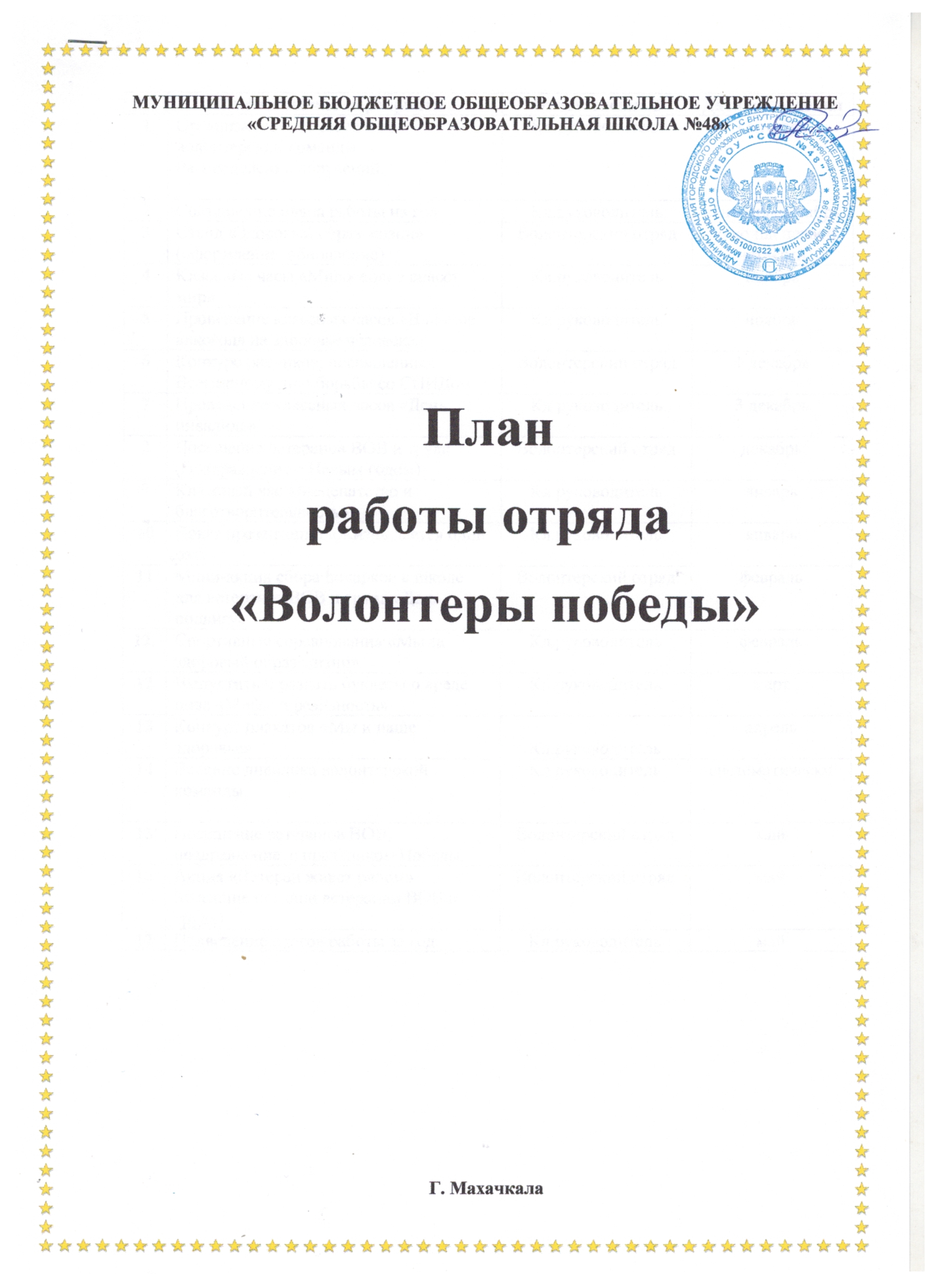 №Наименование мероприятияОтветственныйДата проведения1Организационное заседание волонтерской команды.                Распределение поручений.Кл.руководительсентябрь2Составление плана работы на год.Кл.руководительсентябрь-октябрь3Стенд «Здоровый образ жизни»(оформление, обновление)Волонтерский отряддо конца первой четверти4Классные часы «Милосердие спасёт мир»Кл.руководительноябрь5Проведение классных часов «Влияние алкоголя на здоровье человека»Кл.руководительноябрь6Конкурс рисунков, посвященных Всемирному дню борьбы со СПИДомВолонтерский отряд1 декабря7Проведение классных часов «День инвалида» Кл.руководитель3 декабрь8Посещение ветеранов ВОВ и труда (Поздравление с Новым годом)Волонтерский отряддекабрь9Классный час «Меценатство и благотворительность»Кл.руководительянварь10Показ презентаций «Жизнь дается один раз»Кл.руководительянварь11Мини-акция сбора подарков в школе для ветеранов ВОВ и труда «Дань подвигу»Волонтерский отрядфевраль12.Спортивные соревнования «Мы за здоровый образ жизни»Кл.руководительфевраль12Выпустить и раздать буклеты о вреде пива «Мифы и реальность»Кл.руководительмарт13Конкурс плакатов «Мы и наше здоровье»Кл.руководительапрель14Ведение дневника волонтерской командыКл.руководительсистематически15Посещение ветеранов ВОВ, поздравление  с праздником Победы.Волонтерский отрядмай16Акция «Ветеран живет рядом»(оказание помощи ветеранам ВОВ и труда)Волонтерский отрядмай17Подведение итогов работы за годКл.руководительмай